Правительство Российской ФедерацииФедеральное государственное автономное образовательное учреждение высшего профессионального образования«Национальный исследовательский университет 
«Высшая школа экономики»Факультет Мировой Экономики и мировой политики Кафедра Международных экономических организаций и европейской интеграцииВЫПУСКНАЯ КВАЛИФИКАЦИОННАЯ РАБОТАНа тему «Роль России в формировании повестки дня и стратегии развития «Группы восьми»Студент группы № 464Ширяев Александр Павлович                       (Ф.И.О.)Руководитель ВКРМешкова Татьяна Анатольевна,доцент, к.п.н., доцент кафедры международных экономических организаций и европейской интеграции: факультета мировой экономики и мировой политики (должность, звание, Ф.И.О.)Москва, 2013 г.СодержаниеВведение	31. Россия и Группа восьми: эволюция взаимовыгодного сотрудничества	61.1. История участия России в деятельности Группы восьми	61.2. Членство России в Группе восьми как важная часть стратегии развития Группы восьми	162. Оценка роли России в качестве председателя в Группе восьми	252.1. Председательство России в Группе восьми в 2006 году: приоритеты, результаты, оценка эффективности	252.2. Подготовка к председательству России в Группе восьми в 2014 году: планируемая повестка и рекомендации по повышению эффективности	34Заключение	41Список использованной литературы:	44ВведениеСегодня Группа восьми является одним из наиболее влиятельных международных институтов, а также одним из главных элементов мирового управления и играет важнейшую роль в решении глобальных проблем экономического, политического и социального характера. В связи с этим участие России как страны-члена Группы восьми в деятельности международного института очень значимо для процессов выработки решений, форм и механизмов для осуществления этих решений на основе участия и интересов стран-членов Группы восьми и России.1го января 2006 года Российская Федерация в первый раз провела саммит Группы восьми в качестве председателя. Эволюция участия России в Группе восьми в период от холодной войны до полноправного членства в этом международном институте была долгой и сложной. В крайне политизированном и быстро меняющемся международном контексте, президент Советского Союза Михаил Горбачев инициировал интеграцию России в международную организацию в 1989 году, призывая к сотрудничеству между Группой семи и коммунистическим государством. Этот первый шаг сопровождался рядом событий, которые указывали на все более активное участие России в формировании Группы восьми. В том числе лидеры Группы семи пригласили Горбачева участвовать в заседании после саммита 1991 года в Лондоне. Группа восьми полностью сформировалась на саммите в 1998 г. в Бирмингеме, где Россия в полной мере участвовала в составе группы, лидеры Группы восьми на саммите в Кананаскисе в 2002 году приняли историческое решение о предоставлении председательства России в 2006 году, и на сегодняшний день Россия активно готовится к своему председательству на ежегодном саммите в 2014 году, который, будет проходить в городе Сочи.Актуальность и новизна данной темы заключаются в том, что в настоящий момент Группа восьми является важнейшим элементом глобального управления, что говорит о том, что действия каждого члена международной организации в рамках саммитов играют значимую роль на мировой арене, тем самым подтверждая статус Группы восьми как важнейшего и влиятельного игрока на глобальном уровне. Следовательно, участие в деятельности организации каждой страны по-отдельности отражается не только на решениях, принятые на саммитах, но и на обстановку в мировом сообществе. Также анализ роли России в формировании повестки дня и стратегии развития Группы восьми является актуальным в связи с председательством Россия в Группе восьми в 2014 году. Исходя из этого, новизна и актуальность темы объясняются не только влиянием Росси на изменение глобальных процессов и решением проблем мирового сообщества путем участия в формировании повестки дня и стратегии развития Группы восьми, но и будущим председательством в 2014 году.Объектом данного исследования является деятельность Группы восьми.Предмет исследования – роль России в формировании повестки дня и стратегии развития Группы восьми, эффективность России в рамках участия на саммитах Группы восьми.Целью данной работы является проведение анализа вклада России в деятельность Группы восьми, оценки роли России в Группе восьми.Задачи исследования:Анализ эволюции взаимовыгодного сотрудничества между Россией и Группой восьми путем изучения истории участия России в саммитах организацииАнализ роли России в деятельности Группы восьми путем изучения вклада России в развитие международного институтаПроведение оценки эффективности участия России в саммитах Группы восьмиОценка роли России в Группе восьми в качестве председателя в рамках председательства в 2006 годуАнализ планируемой повестки дня к председательству России в Группе восьми в 2014 году и рекомендации по повышению эффективности роли России в этом международном институте.В исследовании были проанализированы работы М.В. Ларионовой, В.В. Пановой, Питера Хайнала, Джона Киртона, а также работы, проведенные исследовательской группой «Группа восьми» НИУ ВШЭ и работы, проведенные исследовательским центром «Группы восьми» Университета Торонто.Дипломная работа состоит из введения, двух глав, двух параграфов в каждой главе, заключения и списка использованной литературы.1. Россия и Группа восьми: эволюция взаимовыгодного сотрудничества1.1. История участия России в деятельности Группы восьмиГруппа восьми состоит из восьми ведущих промышленно развитых демократических стран в мире: Канада, Франция, Германия, Италия, Япония, Россия, Великобритания и Соединенные Штаты. В общей сложности на эти восемь государств приходится 48% мировой экономики и 49% мировой торговли, также эти государства владеют контрольным пакетом акций в Международном валютном фонде (МВФ) и Всемирном банке. Саммит Группы шести (без участия Канады и России) первоначально был проведен в Рамбуйе, Франции в 1975 году, с целью обсуждения экономических последствия нефтяного кризиса ОПЕК и крах Бреттон-Вудской валютной системы, основанной на фиксированных ставках обмена валют и конвертируемости доллара США в золото. В 1976 году к участию в саммитах присоединилась Канада, а Россия получила членство в международной организации 1998 году.Каждый год лидеры этих государств встречаются на ежегодном саммите, который является одним из самых значимых и близких встреч мировых лидеров в мире. В отличие от других многосторонних встреч, лидеры на саммите Группы восьми встречаются лично, институт продолжает оставаться относительно неформальной организацией. Группа восьми является гибким и динамично развивающимся, за свои годы существования международный институт разработал и принял совместные обязательства по целому ряду проблемных областей, которые относятся к международной экономике, борьбе с распространением ядерного оружия, поддержанию мира, борьбе с терроризмом, энергетике, глобального здравоохранения, образования, глобального изменения климата и региональной безопасности.Не смотря на то, что изначально институт задумывался как встречи для решения проблем экономического характера, саммиты Группы восьми стали основной ареной для решений международных проблем, связанных с борьбой с болезнями, распространением оружия массового уничтожения, борьбой с терроризмом и развитием мировой торговли и т.д.Группа восьми не является международной, юридической организацией в традиционном смысле этого слова, так как у нее нет ни устава, ни постоянного секретариата; для ее создания не принималось формального международного соглашения, а решения, принимаемые Группой восьми, не являются юридически обязательными. Группа восьми является особым международным институтом, нежели организацией.	Несмотря то обстоятельство, что механизм повестки дня саммитов и обсуждения вопросов стал постоянно действующим, никаким международным договором это не закреплено.	Страны-члены поочередно выступают в качестве председателя в Группе восьми, председательство ежегодно переходит от одной страны-члена Группы восьми к другой и длится один год. Председателем саммита в течение каждого года в порядке ротации является: Франция, США, Великобритания, Россия (с 2006 года), Германия, Япония, Италия и Канада    (с 1981 года). Страна-председатель ответственна за подготовку повестки дня и за само проведение саммита. Встречи подготавливаются группой личных представителей каждого лидера государства или правительства, которые известны как шерпы. В 1991 году в свете новых событий в Советском Союзе в области экономических реформ и демократизации, Группа семи ведущих экономических держав пригласила президента Михаила Горбачева в Лондон на встречу после саммита Группы семи. Михаил Горбачев не присутствовал на самом саммите, но позже встретился с лидерами Группы семи и обсудили в деталях планы советской экономической и политической реформ.Эта встреча  была сосредоточена на помощи России в ее демократизации и становлением демократическим членом мирового сообщества.  Такие советские инициативы, известные как «перестройка» и «гласность» предоставили экономические реформы в пределах существующей структуры административно-командной экономики, чтобы облегчить дальнейшую интеграцию Советского Союза в мировую экономику. С момента встречи в 1991 году в Лондоне представители Российской Федерации и стран Группы семи были вовлечены в долгий процесс, направленный на полную интеграцию бывшей сверхдержавы в мировую экономику, чтобы сопровождать другие промышленно развитые демократии. Интеграция России в деятельность Группы семи/Группы восьми всегда была связана своей приверженностью к экономическим реформам, продолжительному процессу демократизации и сотрудничеству с основными международными институтами. В рассмотрении этого длительного и сложного процесса можно выделить два значимых события интеграции: саммит Группы семи 1997 года в Денвере, на котором Группа семи стала Группой восьми, таким образом, формально предоставив России равный статус; и саммит 2002 года в Кананаскисе, в котором было решено, что в 2006 году саммит пройдет в Российской Федерации, что привело к полной интеграции России в Группу Восьми.Лондонский саммит в 1991 году стал первым формальным шагом в интеграции России со структурой Группы семи. Этот процесс начался еще в 1989 году, когда Михаил Горбачев, президент СССР, послал письмо президенту Франции Франсуа Миттеран, призывая к сотрудничеству между Группой семи и Советским Союзом в области развития в мировой экономике. На ежегодной встрече в 1990 году в Хьюстоне, Группа семи, поддерживая экономические и политические реформы президента Горбачева и озабоченная ухудшением экономики Советского Союза, запросила Международный валютный фонд (МВФ), Всемирный Банк, Организацию экономического сотрудничества и развития (ОЭСР) и Европейский Банк Реконструкции и развития (ЕБРР) подготовить исследование советской экономики. Это исследование выделило основные рекомендации, необходимые для реформирования советской экономики, при которых запад мог бы помочь Советскому Союзу. В частности, в докладе рекомендовалось провести фискальную и монетарную политику, а также создать основы для развития рыночной экономики в Советском Союзе, в качестве предварительных условий для успешных экономических реформ. В 1991 году Группа семи пригласила президента Горбачева на встречу после саммита в Лондон. Лидеры Группы семи заявили о своей готовности содействовать такому включению Советского Союза в мировую экономику и поддерживать усилия президента Горбачева для создания открытой демократии.6 июля 1992 года президент России Борис Ельцин прибыл в Германию для участия в Мюнхенской саммите Группы семи. Основываясь на успехах, достигнутых в прошлом году, президент России Борис Ельцин и президент США Джордж Буш безуспешно подали прошение Группе семи на принятие России в качестве полноправного члена организации. Несмотря на отклонение предложения членства России, Группа семи продолжила финансовую поддержку перехода России к демократической рыночной системе путем предоставления 4,5 млрд. долл. США.  Россия получила еще $ 43,4 млрд. помощи в следующем году в Токио, Японии, которая будет включать отсрочку России от выплаты долгов на сумму 15 млрд. долл. США.  В то же время скептики считали, что чем более восприимчива Россия была к внутренним реформам, тем более щедро Группа семи относилась к программами помощи России.После ряда встреч с должностными лицами Группы семи 7-9 июля 1993 года и 26-27 февраля 1994 года Борис Ельцин объявил о планах расформировать координационный комитет по экспортному контролю и пообещал сократить инфляцию с 20% до 7%. Довольные прогрессом России в своей эволюции к рыночно ориентированной экономике, Группа семи, Всемирный банк и МВФ начали увеличивать их помощь России в надежде на то, что эти преобразования будут продолжаться. Лидеры Группы семи на саммите в Токио в 1993 году решили создать механизм финансирования системных преобразований Международного валютного фонда и выделили ещё 1,5 млрд. долл. США России. С этим и другими обязательствами, Группа семи признала «важность улучшения доступа на рынки для экономического прогресса в России» и договорилась "активизировать усилия по адаптации экспортного контроля к эпохе после окончания "холодной войны".С момента своего первого взаимодействия с Группой семи в 1991 году Россия приступила к созданию своего присутствия и укреплению своих позиций на мировой арене. К саммиту в 1994 году в Неаполе, Россия вновь стала настолько вовлеченной в дела группы, что саммит стали называть не Группой семи, а «политической восьмеркой". Хотя в большинстве стран сомневались на счет предоставления России статуса полноправного члена группы,  достижение за три последних года сотрудничества были очень значимы. До 1996 Россия стремилась увеличить свой международный профиль, организовав ряд встреч министров, а также организовав саммит по ядерной безопасности саммита в 19-20 апреля 1996 года. В 1996 году на саммите в Лионе, вопрос официальной позиции России в «политической восьмерке» был отклонен, так как государства-члены Группы семи попытались найти баланс между поддержкой демократического прогресса в России и сохранением статуса-кво в организации. Во время американского председательства Группы семи в 1997 году, процесс получил новое рабочее название: «Саммит  восьми». Не смотря на то, что это было всё же не полноценной Группой восьми, как этого хотел Ельцин,  Россия постепенно интегрировалась в Группу семи, вступая в Парижский клуб стран-кредиторов 26 июня 1997 года и обещая провести конференцию в Москве по энергетике позднее в том же году. Не смотря на то, что в 1997 году на саммите в Денвере не было проведено никакой новой инициативы для России, «саммит восьми», по словам  сэра Николаса Бейна, " был саммитом обещаний, а не достижений; более интересный началом нового процесса, нежели завершением старого". Кроме того, следует учесть слова лидера страны-председателя саммита президента США Уильяма Клинтона "мы считаем, что мы теперь сильнее, потому что у нас теперь есть Россия в качестве партнера ... это свидетельствует о становления России в качестве полноправного члена сообщества демократических государств ». На саммит 1998 года в Бирмингеме должно было завершиться то, что было начато в Денвере. В январе 1998 года  Великобритания приняла председательство саммита и быстро начала подготовку к проведению первого в истории полноценного саммита Группы восьми. Демократический режим в России, новые экономические реформы и приверженность свободным рынкам после 70 лет коммунистического режима и семи лет политического лоббирования были приведены в качестве обоснования полного членства в Группе восьми.Бирмингем оказался значительным «дебютом» для Российской Федерации, а его делегаты предоставили особое внимание в ходе обсуждения проблем, связанных с преступностью, трудоустройством, а также с долгами. На саммите России также была предоставлена возможность создать новые партнерства и восстановить старые отношения. Усилия по нормализации отношений с Японией, в частности, были приложены в преддверии саммита в серии неофициальной встречи с премьер-министром Японии Рютаро Хасимото. На встрече после саммита 1997 в Бирмингеме, Ельцин и премьер-министр Японии Хасимото встретились в Сибири и согласовали так называемый "Хасимото-Ельцин план", который включал в себя широкомасштабные соглашение о торговле, энергетике, инвестициях и подготовки кадров, в которое входила японская помощь в проведений экономических реформ в России. Кроме того, обе стороны добились тесного сотрудничества по вопросам региональной безопасности и договорились рассмотреть возможность проведения совместных военно-морских учений на гуманитарной основе. Россия также стремилась развивать более тесные договоренности с Францией и Германией, с которыми Россия продолжает регулярно встречаться в саммитах Тройки. Эти саммиты рассматривались президентом Путиным как "расширение общей линии в урегулировании важнейших международных проблем и вопросов в отношениях между этими странами". Канцлер Германии Герхард Шредер отмечает желание Путина к встрече трио, комментируя: "Преимущества подобных встреч очень значительны, так как процветание и благополучие народа России и Европы сильно зависит от таких встреч". После саммита в 1997 году в Бирмингеме президент Ельцин был настолько заинтересован в работы своей страны, что он заявил, что Россия должна иметь право на проведение своего саммита нет позднее 2000 года, когда его президентский срок истечет. Тем не менее, несмотря на первое уверенное «выступление» России на главной сцене мировой политики, в России оставалось ещё много не решенных проблем в политической и экономической областях, что было необходимо для председательства на саммите Группы восьми. В Бирмингеме Россия отсутствовала в большинстве соглашений, требующих финансовых обязательств. Например, во время переговоров на тему противопехотных мин после саммита 1997 года в Денвере, правительство России предложило не более, чем словесную поддержку инициативы, по которым было непонятно, была ли Россия в состоянии удовлетворить свои обещания в отношении расходов на такую ​​инициативу или нет.Всё это являлось причиной для того, чтобы исключать Россию из таких саммитов, как встречи министров финансов Группы семи, которые проходили без участия Российской Федерации. Хотя экономическое развитие остается основным препятствием к полной интеграции России в международный институт, другие страны Группы восьми призвали РФ к продолжению демократических реформ и к либерализации рынков, так как они надеялись на дальнейшее сотрудничество и видели потенциал у России как у возможного надежного торгового партнёра.В первые годы после присоединения России к Группе восьми, РФ посвятила свои усилия на дальнейшие соглашения по сокращению задолженности от других членов и лоббирование своих интересов на членство в саммитах министров финансов. Хотя попытки России в экономической интеграции в экономические и финансовые процессы в рамках Группы семи оставались безуспешными, Россия добилась победы, когда была объявлена председателем саммита  2006 года на встрече лидеров Группы восьми в 2002 году в Кананаскисе, это объявление было одним из важнейших объявлений в Кананаскисе. В совместной пресс-конференции, все восемь глав государств собрались, чтобы прочитать краткое заявление:«Сегодня мы приняли историческое решение о будущем «восьмерки». Мы согласились, что в 2006 г. Россия возьмет на себя председательство и будет принимать наш ежегодный саммит.Мир меняется. Россия продемонстрировала свою способность играть полновесную и значительную роль в решении глобальных проблем, перед которыми мы все стоим.Настоящее решение отражает те знаменательные экономические и демократические преобразования, которые произошли в России за последние годы и, в частности, под руководством Президента Путина».Поэтому саммит в Кананаскисе называют  "серьезным сдвигом в отношениях между Группой семи и Россией".  Это решение, однако, было принято не так легко. Джон Киртон из Исследовательского Центра Группы восьми  Университета Торонто отмечает, что процесс интеграции России в цикл саммитов "отражает итоги давней дискуссии, в которой Германия, при поддержке Франции, поддерживали скорейшее вступление в группу России, в то время как Япония, Англия и США призывали лидеров не торопиться". В конечном счете, решение интегрировать Россию в цикл саммитов рассматривалось в качестве компромисса. Таким образом, признание России в качестве страны-члена организации, признало значительное экономическое реформирование внутри государства, в то время как отсрочка проведения саммита в России в ближайшие четыре года позволила использовать дополнительное время, для последующего экономического развития страны и для того, чтобы стать членом Всемирной торговой организации (ВТО). Наконец, Кананаскис также позволил лидерам Группы семи предоставить России "статус рыночной экономики" в надежде на то, что "эти шаги будут означать значительный шаг в построении сильного партнерства с Россией по вопросам безопасности и экономических вопросов ".Четыре года после саммита в Кананаскисе дали России утвердиться в качестве влиятельной фигуры в политических делах и не смотря на то, что встречи министров финансов держав мира по-прежнему проходили без участия России, приглашение России на встречу министров финансов 17 мая 2003 года в Довиле, Франции, послужило сигналом о том, что у РФ есть потенциал на будущий прогресс в этой области, что говорило о полной интеграции России в Группу семи.«Укреплению позиций России как равноправного участника «восьмерки» в финансово-экономической сфере способствовали динамичное экономическое развитие страны в последние четыре года, ответственная политика на мировых энергетических рынках, четкая выплата внешних долгов, весомое участие в сокращении задолженности беднейших стран мира. Возрос и российский вклад в борьбу с голодом и опасными болезнями в странах Африки и Азии».Исходя из вышесказанного можно сделать вывод, что не смотря на то, что России еще предстоит много работы для поддержания своего статуса полноправного члена Группы восьми, следует отметить, что Россия прошла долгий и сложный путь к интеграции в международную организацию, благодаря чему на данный момент Россия является важным элементом группы и играет значимую роль в развитии этого института.1.2. Членство России в Группе восьми как важная часть стратегии развития Группы восьмиДля анализа роли России в Группе восьми, прежде всего стоит учесть главные достижения, благодаря которым Группа восьми добилась успеха в решении определенных глобальных проблем на мировой арене и сумела оказать значительное влияние на позицию международной организации относительно выработки решений. Не смотря на то, что по началу своего сотрудничества с Группой восьми Россия не участвовала в обсуждении финансово-экономических вопросов, Россия активно взаимодействовала с международным институтом в сфере энергетики и ядерной безопасности. Таким образом, Россия активно занималась развитием Группы восьми в решении таких проблем, как производство и торговля энергоресурсов, что позитивно повлияло на возрастание роли России в Группе восьми, так как  на долю стран этой организации «приходится 39% мирового производства и 48%  потребления первичных топливно-энергетических ресурсов, а также значительная часть международной торговли топливно-энергетическим сырьем», и обсуждение проблем в этой сфере часто можно увидеть в повестке дня саммитов. Став полноправным членом Группы восьми в 1998 в Бирмингеме, премьер-министр Великобритании Тони Блэйр заявил, что «вклад России в работу «Группы восьми» уже очевиден… Мы хорошо понимаем, что без голоса России нам было бы намного сложнее справляться с серьезными международными вызовами, стоящими перед нами».Позже Россия выдвигала на саммитах такие значимые для развития Группы восьми инициативы, как «Концепции мира в XXI веке» (в которой обсуждались вопросы «о правовых аспетках применения силы в международных отношениях в условиях глобализации, а также о создании глобальной системы контроля за нераспространением ракет и ракетных технологий». К тому же Россия часто продвигала к обсуждению на саммитах вопросы о социально ответственной глобализации, о стабильности в стратегическом отношении, о международном сотрудничестве в борьбе с терроризмом и борьбе с распространением оружия и материалов массового поражения (что имело широкую огласку в прессе на мировой арене в 2000, 2001 годы), и о информационной безопасности. Всё это говорит о том, что Россия активно влияла не только на ход обсуждения вопросов, но и вносила большой вклад на изменение повестки дня саммитов. А так как поднятые Россией вопросы на эти темы являлись в 2000 и 2001 году одними из самых важных для мирового сообщества в связи с террористическими актами 11 сентября, Россия показала себя как активного деятеля Группы восьми с точки зрения актуальности формирования повестки дня и стратегии развития международной организации.При активном участии России в обсуждении вопросов, направленных на борьбу с бедностью, улучшения уровня здравоохранения, образования, Группа восьми сделала большой шаг в своём развитии относительно решения важнейших проблем на глобальном уровне.На саммите в Эвиане, Франции в 2003 году Россия сделала большой вклад в развитие Группы восьми, приняв непосредственное участие в подготовке формирования пакета документов саммита в финансово-экономической сфере, тем самым показав своё прямое отношение на формирование повестки дня. Это явилось одним из последних этапов к полной интеграции в финансово-экономическом сотрудничестве России и организацией. И, начиная с 2003 года, Россия участвовала в обсуждении и решении не только социальных и  политических проблем, но и в решении глобальных финансово-экономических проблем, включая финансовый кризис и еврокризис, относительно которого Россия оказывает значительную поддержку, тем самым внося свой вклад в развитие Группы восьми как глобального международного института.Позже вклад России на саммите июля 2008 года в Тояка (Хоккайдо, Япония) в решение проблемы укрепления продовольственной безопасности в мире показал, что Россия занимается существенным наращиванием сельскохозяйственного производства и его поставок не только внутри страны, но и на мировые рынки. Были одобрены инициативы России по организации встреч министров сельского хозяйства и в последующем организации так называемого зернового саммита.Выше проанализированные достижения России в решение глобальных проблем говорит не только об активном участии нашей страны в деятельности Группы восьми, но и о своей значимой роли в подготовке документов саммитов, формировании повестки дня и развитии Группы восьми как международного института глобального управления.Для правильного анализа роли Российской Федерации в Группе восьми, эффективности участия в её саммитах, стоит учесть не только выдающиеся достижения России в партнерстве с международной организацией, но и провести оценку деятельности России в Группе восьми по различным аспектам сотрудничества. Оценивая вклад России в повестку дня саммитов Группы восьми, прежде всего стоить проанализировать количество и долю упоминаний России в коммюнике и документах саммитов, определяющих обязательства в отношении инициатив, поступивших со стороны России, а также заявления, которые имеют позитивный контекст, связанный с оценкой и признанием вклада России в деятельность Группы восьми. По количеству упоминаний (таблица 1 и таблица 2) Российская Федерация значительно превосходит количество упоминаний других стран, что говорит о том, что Россия достаточно часто вносила свои предложения, участвовала в обсуждении и вносила свой позитивный вклад в решение различных глобальных проблем. Так, с 1998 по 2009 года Россия упоминается в документах 381 раз, в то время как США упоминается всего 245 раз.  В связи с этим доля упоминаний России, как страны-члена Группы восьми относительно других стран колеблется от 6,82 % до 42,31%, в то время как доля упоминаний Германии не превышает 11,92 %. Наблюдаются пики упоминаний России в 1998 и 2002 годах, что было связано с поэтапным включением России в состав группы. В таблице можно увидеть, начиная с 2005 года, постепенный рост количества упоминаний, что говорит о тенденции роста влияния России в организации. Прежде всего, это было связано с обсуждением председательства России в 2006 году, а в 2006 году такой рост объясняется именно председательством на саммите. В 2008 и 2009 годах наблюдается рост влияния России, который связан, в том числе, с отчетностью саммита по обязательствам, взятых на саммите в 2006 году.Анализируя влияние России на формирование повестки дня, следует обратить внимание на то, что Россия чаще всего упоминается в документах, связанных с решением политических вопросов и проблем на тему энергетики, развития и экономики стран, присутствующих  и сотрудничающих с Группой восьми.При анализе упоминания Российской Федерации в контексте приоритетов Группы восьми, наблюдается, что Россия в большинстве случаев упоминалась в документах саммитов при обсуждении политических вопросов (35% случаев) и международной безопасности (21%), что говорит о том, что Россия играет важную роль в решении мировых политических проблем и проблем, связанных с региональными конфликтами.  В то же время неучастие России во Всемирной Торговой Организации (ВТО) как полноправного члена организации определяет достаточно низкий уровень влияния России на проблемы в сфере торговли и финансов. Таким образом можно говорить о значительном вкладе России в формировании стратегии развития Группы восьми, особенно в сфере социальной и политической повестки дня.Проводя анализ роли России в деятельности в Группе восьми также рассматривалось количество новых институтов, которые были созданы по инициативе России странами-членами Группы восьми и соотношению количества институтов, созданных по инициативе России с количеством институтов, созданными по инициативе других стран в период с 1998 года по 2009 год. Всего за этот период в рамках Группы восьми было создано 60 новых институтов, в то время как во время председательства России в 2006 году в Санкт-Петербурге было создано 4 новых института, что составляет 7% от общего количества созданных институтов в рассматриваемый период. Какие именно институты были созданы по инициативе РФ мы рассмотрим в главе 2.1. По инициативе РФ в 2007 году был создан научно-методологический  центр по изучению вируса гриппа в рамках реализации решения по образованию сотрудничающего центра ВОЗ по изучению вирусов гриппа. В связи с этим в период с 2006 года по 2009 год Россия выделила 45,8 млн. долл. США для предотвращения эпидемии гриппа. «На период 2008–2010 гг. ассигновано 38 млн долл. США для исследований, направленных на разработку вакцины против ВИЧ, и координации этой работы со странами СНГ». Таким образом, следует отметить значимый вклад России в деятельность Группы восьми по количеству новых институтов, которые были созданы странами-членами Группы восьми по инициативе России. Это говорит о том, что эффективность участия России в развитии глобального управления  является основой для того, чтобы полагать, что Россия является важнейшим элементом развития Группы восьми.Также для того, что правильно понять роль России в Группе восьми следует проанализировать уровень исполнения обязательств, принятых на саммитах Россией и сравнить уровень выполнения обязательств с другими странами, которые входят в международную организацию. Основываясь на работах, проведенных Исследовательским Центром Группы восьми  Университета Торонто  и проанализировать уровень выполнения обязательств начиная с 2006 года по 2011 год, можно сделать вывод, что в среднем в этот период уровень исполнения обязательств Россией в Группе восьми ниже среднего. Но также можно заметить, что уровень выполнения обязательств Россией находится на среднем уровне по отношению к другим странам-членам Группы восьми (таблица 3). В первую очередь это связано с председательством России в Группе восьми в 2006 году. Так, с 2006 года Россия выполняет 42% обязательств, обгоняя уровень выполнения обязательств Франции на 1% и Италии на 28%, в то же время отставая от Японии всего на 2%.  Тем не менее, России необходимы дополнительные меры для того, что закрепить свой статус эффективного страны-члена Группы восьми и для того, чтобы в дальнейшем улучшить тенденцию к росту уровня выполнения обязательств.  Также это особенно актуально в связи с решением саммита 2009 года в Аквилле лидеров международной организации об «ответственном руководстве в интересах развития и повышения транспарентности коллективных действий на международном уровне».Исходя из проделанного анализа можно сделать вывод, что Россия играет важную роль как страна-член в деятельности Группы восьми, не только внося свой вклад в формирование повестки дня и определения стратегических направлений ежегодных саммитов, но и активно выполняя большинство принятых на себя обязательства в важнейших глобальных вопросах начиная со своего председательства 2006 года, тем самым повышая продуктивность саммитов, что, в свою очередь, ведет к развитию Группы восьми как международного многофункционального института и инструмента глобального управления.Таблица 1Таблица 2 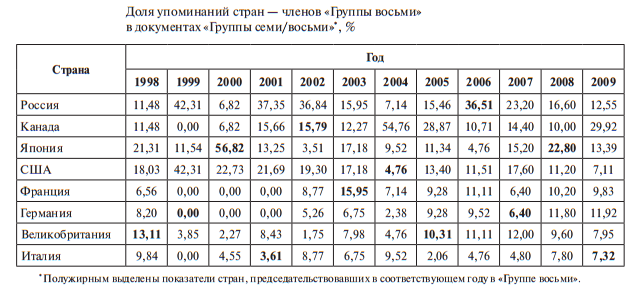 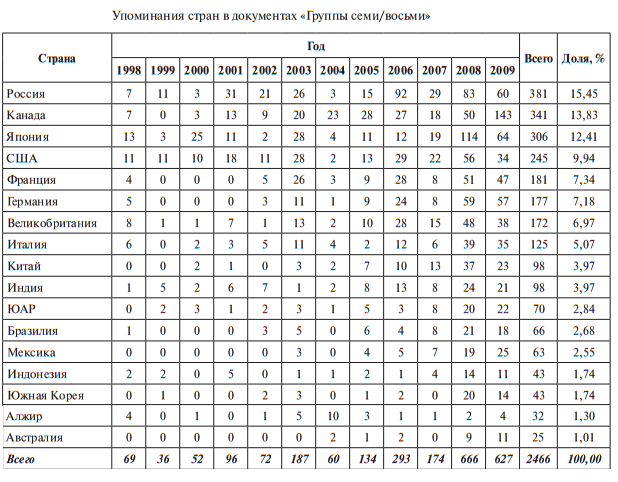 Таблица 3 2. Оценка роли России в качестве председателя в Группе восьми2.1. Председательство России в Группе восьми в 2006 году: приоритеты, результаты, оценка эффективности«Первое председательство России в саммитах Группы восьми стало важнейшим внешнеполитическим событием», которое имело широкую огласку в СМИ. Не смотря на кризисную ситуацию на Ближнем востоке в момент проведения саммита в Санкт-Петербурге, повестка дня и сам результат встречи получили позитивную оценку не только от исследовательских центров, экспертного сообщества, но и от лидеров стран-членов Группы восьми. Согласно заявлениям экспертов, ежегодная встреча лидеров Группы восьми стала «саммитом значительного успеха». На саммите Группы восьми 2006 года в Санкт-Петербурге было принято в общей сложности 317 обязательств по 14 документам, было представлено 2 доклада и опубликовано по 2 совместных заявления Путина и президентов США и Канады.В общей сложности саммит был посвящен обсуждению трёх основных приоритетных тем: энергетическая безопасность, распространение инфекционных заболеваний и развитие образования. Второстепенными приоритетами на саммите были такие не теряющие свою актуальность на протяжении многих саммитов темы, как борьба с терроризмом, борьба с коррупцией, экономическое, социальное и политическое развитие стран Африки,  глобальное потепление или сохранение окружающей среды, нераспространение оружия массового поражения и урегулирования ситуации на Ближнем Востоке, развитие мировой торговли, экономики и финансов, а также урегулирование региональных конфликтов.Россия, как значительнейший мировой поставщик энергоресурсов и растущий их потребитель, выбрала в качестве основной темы повестки дня энергетическую безопасность, о чем президент России В.В. Путин сообщил еще на закрытии саммита 2005 года в Глениглсе. Это являлось актуальным продолжением исследования тем, которые имели прогресс на саммите 2005 года в достижении успехов в таких вопросах, как изменение климата, эффективное энергопотребление, а также возобновляемые энергоресурсы.Основными темами обсуждения в области энергетики были доступ к энергоресурсам, низкоуглеродная энергетика, высокие технологии в энергетической сфере, а именно нанотехнологии и сверхпроводимость, безопасность инфраструктуры и высокая волантильность цен на энергоносители. В области здравоохранения основными приоритетами для обсуждения проблем на саммите в Санкт-Петербурге являлась проблематика птичьего гриппа и эпидемии ВИЧ/СПИД, а также создание и формирование соответствующих инфраструктур, особенно в развивающихся странах Африки. В сфере образования приоритетными темами для обсуждения являлись непрерывное обучение, зарубежная система квалификаций, обмен данными в различных областях образования, а также эффективность системы образования  и глобальное инновационное общество.Оценивая результаты первого председательства России в Группе восьми, прежде всего следует отметить, что важнейшим долгосрочным результатом саммита стало углубление демократии в России. Также к важнейшим результатам саммита 2006 года следует отнести достижения в области энергетики: был принят Санкт-Петербургский План действий по укреплению глобальной энергетической безопасности. В этот план входили меры по повышению стабильности и прозрачности мировых глобальных энергетических рынков, развитие технологий по энергосбережению, улучшение инвестиционного климата в секторе энергетики. Также план включал в себя меры по диверсификации видов энергии, решению проблем изменения климата или глобального потепления, а также меры по уменьшению масштабов энергетической бедности. Одним из самых значимых пунктов Плана являлась стратегия по энергетической безопасности. А в целях борьбы с глобальным потеплением было решено сократить выбросы парниковых газов. «По оценке результатов саммита Министром иностранных дел России С. Лавровым, Совместное заявление и План действий по энергобезопасности стали существенным достижением, и представляют собой согласованную стратегию по устойчивому развитию мировой энергетической системы.» «Есть основания полагать, что после Санкт-Петербурга «Группа восьми» и мировое сообщество существенно продвинулись вперед в понимании энергобезопасности как результата совместных усилий энергопотребляющих и энергопроизводящих стран на основе баланса их интересов в целях надежного обеспечения всех государств разнообразными видами энергии по приемлемым ценам и с минимальным ущербом для окружающей среды». Также, не смотря на разногласия, была подтверждена роль атомной энергетики в качестве экономически эффективного и экологически безопасного источника энергии. «В этом контексте важное значение имеет российская инициатива (равно как и предложения США и МАГАТЭ в данной сфере) по обеспечению равного доступа всех заинтересованных стран к благам мирного атома через предоставление услуг ядерного топливного цикла».В области образования на саммите 2006 года был создан документ «Образование для инновационного общества XXI века», в котором речь шла о соответствии качества современного образования с требованиями инновационной экономики, важности повысить интеграцию исследований и внедрение инноваций. «Мы будем расширять обмены в научно - технической и других областях на всех уровнях образования, и способствовать лучшему пониманию и взаимному признанию результатов обучения и квалификаций. В связи с этим Россия предложила создать экспертную группу по разработке критериев и механизмов оценки результатов образования и квалификаций. В данную группу могли бы войти представители государственных организаций, бизнеса и гражданского общества». В сфере здравоохранения был обнародован документ о борьбе с инфекционными заболеваниями, который был рассчитан на долгосрочную глобальную стратегию по борьбе с эпидемиями гриппа, ВИЧ/СПИД, туберкулеза, малярии  путем создания новых лабораторий и путем выявления вспышек эпидемий на ранней стадии и предотвращения их распространения. По итогам саммита всего было обещано выделить на борьбу с инфекционными заболеваниями, на развитие систем здравоохранения в развивающихся странах, на борьбу с гриппом (в том числе птичьим), на борьбу с туберкулезом, малярией, а также ВИЧ/СПИД сумму в размере около 24,7 млрд долл. США в течение различных периодов ( от 1 до 20 лет).Большое внимание было уделено  проблематике международной безопасности, особенно в области нераспространения ядерного оружия, включая ядерные программы Ирана и Северной Кореи. «Мы подтвердили нашу решимость и обязательство действовать сообща, а также совместно с другими государствами и организациями в борьбе с распространением ОМУ, включая предотвращение его попадания в руки террористов. Мы приняли отдельное заявление по вопросам нераспространения». При этом были созданы условия, при которых неядерные страны имеют гарантированный доступ  к благам ядерной энергии в целях развития атомной энергетики. Также была подтверждена приверженность международной организации к Договору о нераспространении ядерного оружия (ДНЯО) и была подтверждена поддержка деятельности МАГАТЭ.При председательстве России на саммите 2006 года была принята Декларация о борьбе с терроризмом и Заявление об укреплении соответствующей программы ООН. А в целях преодоления ливано-израильского конфликта, важным вкладом председательства России в создании условий для прекращения насилия стало короткое Заявление по Ближнему Востоку, которое позже заложит основу для восстановления мирного процесса в регионе и впоследствии принятию резолюции 1701 СБ ООН, которая положила конец насилию и кровопролитию. Этот документ фиксирует обязательство «стремиться удовлетворять экономические и гуманитарные нужды ливанского народа, включая своевременный созыв конференции доноров».Вдобавок к глобальным приоритетным темам и политическим вопросам лидеры стран-членов Группы восьми обсудили задачи развития мировых финансовых рынков в рамках Дохийского раунда, укрепление многосторонней мировой торговой системы. Также в значительной степени благодаря инициативе США был поднят вопрос о вступлении России в ВТО. Не маловажным вкладом России в период своего председательства являлся вклад в развитие стран Африки. В специальном документы были расставление приоритеты дальнейшей работы по программе «Новое партнерство для развития Африки», в которую входили планы по развитию социальной, экономической и политической сферы в развивающихся странах Африки, а «Россия приняла на себя обязательства списать большую задолженность стран Африки на сумму 11.3 млрд долл. США, включая более 2 млрд долл. США в рамках инициативы «HIPC»».К значимым результатам проведения саммита также следует учесть и партнерство с большим количеством международных организаций, институтов и стран-партнеров, «…прежде всего Бразилией, Индией, Китаем, Мексикой, ЮАР, представителями гражданского общества и профессиональных сообществ».Также следует отметить, что в период председательства России на саммите было создано 4 новых института, работа которых поддерживается до сих пор и имеет высокие достижения в своей области, что говорит о том, что Россия на саммите 2006 года внесла большой вклад в развитие глобального управления. На встрече было предложено создать сеть специальных центров по глобальной энергетической безопасности, в России был сформирован Сотрудничающий центр ВОЗ по изучению вирусов гриппа для стран Евразии и Центральной Азии, а в области образования было предложено создать экспертную группу по разработке новых критериев и механизмов оценки результатов образования и квалификаций.На основе анализа оценки саммита, методологию которой разработали Роберт Путнам и Николас Бейн, можно утверждать, что результаты саммита получили достаточно высокую оценку (В+) относительно других саммитов, в то время  как (А) является самой высокой оценкой, а (Е) – самой низкой оценкой результата проведения саммита. Оценка основывается на шести критериях: лидерство, где рассматривается политическое влияние для решения вопросов, которые не получалось решить прежде; эффективность, которая оценивается как способность саммита урегулировать различные проблемы; солидарность, как степень одобрения, согласия и приверженности решениям, к которым пришли на саммите; устойчивость как показатель долгосрочности и актуальности решения проблемы; приемлемость и последовательность в качестве совместимости решений, принятых на саммитах.Оценивая саммит по вышеупомянутым критериям, Николас Бэйн отметил самые значимые достижения ежегодной встречи, которые были упомянуты выше. Таким образом, дав достаточно высокую оценку результатам саммита, эксперт отметил высокую эффективность проведения саммита и председательства России в 2006 году в Санкт-Петербурге.Итоговый доклад, оценивающий исполнение странами-членами Группы восьми обязательств, принятых в 2006 году н саммите в Санкт-Петербурге был опубликован Исследовательским центром Группы восьми Университета Торонто и Институтом международных организаций и международного сотрудничества Государственного университета – Высшей школы экономики в 2007 году.Этот доклад охватывает три приоритетных сферы обсуждения на саммите: здравоохранение, энергетическая безопасность и образование, и включает в себя 20 ключевых обязательств, принятых во время первого председательства России.Исследование указывает на то, что всего в среднем было исполнено 47% обязательств. Это не самый высокий результат саммитов, но учитывая то, что на саммите было принято достаточно много долгосрочных обязательств, которые, как показали дальнейшие исследования, были выполнены, этот процент является достаточно высоким. Так же стоит учитывать важность, приоритетность и глобальность этих выполненных обязательств. Самая высокая эффективность по количеству выполненных обязательств не у России (45%), а у Великобритании, США и Канады (эти страны выполнили 60% принятых обязательств). Для США, Канады и Великобритании такой уровень исполнения обязательств является традиционным, в то время как Россия показала один из своих лучших результатов исполнения обязательств.Также следует учитывать тот факт, что уровень исполнения обязательств значительно варьируется в зависимости от сферы. «Из 20 оцененных приоритетных обязательств только обязательства по Инициативе создания нефтяного банка данных и помощи Ливану достигли максимально высокого уровня исполнения в 100%». Также исполнение следующих обязательств показали высокие оценки (выше 50%): обязательства в поддержке Глобального фонда здоровья, развития возобновляемой энергии, реализация целей по сокращению выброса парниковых газов в пользу изменения климата, снижение долгового бремени для развивающихся стран Африки, борьба с терроризмом и глобальное партнерство по борьбе с распространением оружия массового поражения.Тем не менее уровень исполнения некоторых обязательств совсем не высок, а именно обязательства по борьбе с туберкулезом, ликвидация гендерного неравенства в образовательных системах развивающихся стран, развитие защиты прав интеллектуальной собственности и развитие мировой торговли. В то время как обязательства по борьбе с международной преступностью и коррупцией и обязательства по поддержке проведения реформ ООН по развитию эффективности миротворческих операций не были исполнены ни одной страной даже на 1%.В то же время стоит отметить средний уровень исполнения приоритетных обязательств: в сфере энергетики средний уровень выполнения 69%, в области здравоохранения – 41%, а область образования показала самый низкий результат исполнения обязательств, по сравнению с остальными двумя, - 33%.В целом положительная средняя оценка уровня исполнения государствами Группы восьми обязательств, принятыми на саммите в 2006 году (47%) еще раз подтверждает успех своего первого председательства России. «В итоге участие России в "восьмерке" выведено на качественно новый уровень. Причем речь идет не только о безоговорочном закреплении за Россией статуса полноправного участника этого форума, но и о фактическом признании за ней новаторской роли в совершенствовании работы Клуба».И не смотря на то, что выступая на саммите в качестве председателя в первый раз, у России не было достаточного опыта в проведении встречи на таком уровне, саммит в Санкт-Петербурге также позволил России продвинуть свои интересы и подходы к ряду приоритетных глобальных проблем мирового сообщества.2.2. Подготовка к председательству России в Группе восьми в 2014 году: планируемая повестка и рекомендации по повышению эффективностиПоказав высокие результаты и высокую эффективность своего председательства на саммите 2006 года в Санкт-Петербурге, а также имея достаточно высокий уровень исполнения обязательств, принятых на последующих саммитах, Россия активно начала подготовку к своему следующему председательству саммита Группы восьми, которое пройдёт в Сочи в 2014 году.Для того, чтобы продолжать своё эффективное участие в деятельности Группы восьми, прежде всего России стоит расставить нужные приоритеты для обсуждаемых тем и правильно запланировать повестку дня. Так же стоит отметить, что в связи с тем, что Россия будет председательствовать на саммите Группы двадцати в 2013 году, а в 2014 кроме саммита Группы восьми председательствовать на встрече БРИКС, то следует учесть, что такая последовательность встреч на высшем уровне позволит России реализовать интегрированную стратегию, а также дать шанс России на продвижение собственных национальных интересов на мировой арене. В связи с тем, что все три организации являются важнейшими элементами глобального управления, то Россия постарается максимально эффективно подготовиться к встречам, основываясь на координацию и сосуществование международных институтов.Так как после создания Группы двадцати, Группа восьми является форумом для обсуждения, прежде всего, геополитических и социальных проблем, а Группа двадцати в общей сложности сконцентрирована на решении финансово-экономических проблем, не следует исключать возможности совместной работы этих двух институтов над решением общих глобальных проблем, с которыми столкнулось мировое сообщество. «России имеет смысл продолжать стремиться к подключению к министерскому формату, что позволит сбалансировать интересы РФ, используя многовекторную валютно-финансовую политику, а также укрепит положение России в рамках БРИКС как потенциального агента влияния динамично развивающихся экономик на промышленно развитые страны Севера».В то время, как основной задачей председательства России на саммите Группы двадцати являются: «сконцентрировать усилия форума крупнейших экономик мира на разработке мер по ключевым экономическим и финансовым проблемам, от которых зависит экономический рост и создание рабочих мест во всех странах мира», а лидеры стран-членов Группы двадцати решили принять статус института как «основного ядра для международного экономического сотрудничества», Группа восьми должна по-прежнему формировать свою повестку дня, основываясь на мировые проблемы экономики и финансов.Также для правильного определения приоритетов Группы восьми на саммите 2014 года следует учитывать значимость БРИКС в глобальном управлении благодаря растущему влиянию этих стран на мировую экономику. Акцентируя своё внимание на решение проблем в области экономики, финансов и развития, БРИКС активно сотрудничает с Группой двадцати, Международным Валютным Фондом (МВФ) и Всемирным банком. Следовательно, для правильной расстановки приоритетов председательств России в Группе восьми, Группе двадцати и БРИКС, России прежде всего стоит выявить вопросы, находящиеся в центре внимания мирового сообщества,  затем выделить сферы, в которых Россия имеет потенциал для решения данных проблем, и, учитывая специфику  и сферы ответственности форумов, распределить приоритеты и проблемы, которые будут обсуждаться во время председательства, между тремя форумами.Для того, чтобы правильно определить приоритеты председательства Группы двадцати, следует выявить вопросы, которые не теряют своей актуальности в последние годы и находятся в центре внимания многих организаций. Для этого следует проанализировать доклад 2013 Всемирного экономического форума (ВЭФ) о глобальных рисках. Этот доклад позволяет выявить ключевые проблемы глобального управления и сформировать понимание задач и приоритетов для различных организаций, включая Группу восьми. Анализируя исследование ВЭФ, к глобальным рискам следует отнести:Большое неравенство в доходах, которое затрагивает сразу и политическую, и экономическую, и социальную сферыХронические и бюджетные дисбалансы, которые стоит относить к экономическим проблемамРастущее количество выбросов парниковых газов, которое относится к экономическим и социальным проблемамНеустойчивый рост населения, который связан с многими социальными проблемами, такими как отсутствие грамотной политики в отношении старения населения, плохое управление водными ресурсами и землей, неправильная политика миграции и урбанизации, проблема нехватки продовольствияРаспространение оружия массового поражения, которое затрагивает глобальные политические проблемы тем, что напрямую связано с терроризмомГеополитические проблемы, которые возникают в связи с неспособностью решения конфликтов на дипломатическом уровне, коррупция на высоком уровне, терроризмом.На основе результатов выявления глобальных рисков представляется возможным определить главные приоритеты саммита Группы восьми 2014 года, которые напрямую будут влиять на повестку дня эффективность его проведения. Прежде всего, приоритеты председательства должны быть сфокусированы на решении политических и социальных проблем, в которые входит решение геополитических проблем, неравенство в уровне доходов, проблема нехватки продовольствия, борьба с терроризмом, борьба с нехваткой образования, энергетическая безопасность, а также загрязнение окружающей среды.Также для определения планируемой повестки следует учесть преемственность приоритетных тем на последних саммитах, а также продвижение российских интересов через председательство на саммите в 2014 году.Таким образом, России необходимо вернуть к обсуждаемым темам саммита вопросы в сфере энергетики, так как достижения в этой области фактически не имели своего продолжения после саммита 2006 года в Санкт-Петербурге. Темы, относящиеся к области энергетики и обсуждаемые на ежегодных встречах, в том числе изменение климата и энергоэффективности, не покрывают интересы России к этой сфере, что, прежде всего, связано с тем, что Россия является глобальным экспортером энергоносителей. «В частности, в 2006 г. так и не удалось добиться решений о создании глобального координирующего органа стран с различным ресурсным статусом из-за нежелания партнеров России пойти на такой шаг».Не менее важным для России является развитие инновационных энергетических проектов, укреплении физической безопасности энергетической инфраструктуры и в решении проблемы общих пространств и предотвращении попыток их милитаризации, не смотря на уже существующие международные договоры.Россия напрямую заинтересована в обсуждении вопроса по борьбе с терроризмом и в помощи странам, пережившим конфликт, в государственном строительстве, особо актуальной это тема является в связи с последними террористическими актами и постепенным выводом войск США из Афганистана. Также следует учесть заинтересованность России в развитии и соблюдении системы норм международного права, по которым деятельность НАТО может быть общепризнанно ограничена.Непосредственный интерес Российской Федерации состоит в сохранении, развитии и соблюдении норм международного права, а также в ограничении деятельности НАТО, так как действия Североатлантического блока могут угрожать стабильности ситуации по границам России в Среднем Востоке и Средней Азии и последующим возникновением потенциального конфликта.Проблема бедности развивающихся стран Африки и ближнего к России зарубежья по-прежнему является актуальной, а решения проблем в области интеллектуальной собственности и развития применения новых инновационных технологий в развивающихся странах по-прежнему остаются на низком уровне. Это позволяет России вынести на повестку дня эти современные проблемы, не только содействуя развитию беднейших  стран, но и способствуя разрешению этих проблем модернизации экономики внутри своей страны.Обеспечивая преемственность приоритетов, следует обратить внимание на еще один приоритет 2006 года, а именно проблематика в сфере образования и развитие сотрудничества со странами Группы восьми в этой области. Также для повышения эффективности председательства на саммите 2014 года России следует учитывать не только свои интересы для их дальнейшего продвижения и общие глобальные проблемы мирового сообщества, также нужно обратить внимание на традиционные интересы стран-членов Группы восьми.Так, например, США традиционно акцентируется на проблемах международной безопасности и поддержке и развития демократии в развивающихся странах. «Россия, в ходе подготовки к году своего председательства, могла бы представить свой проект международного участия и помощи «восьмерки» в странах региона, в том числе с точки зрения сохранения или даже увеличения позиций российского капитала, а также наращивания политического влияния среди новых правительств».Учитывая приоритеты председательства Великобритании в 2013 году, которыми является борьба с голодом и, в первую очередь, развитие мировой торговли путем поддержки открытой экономики, открытых правительств и открытого общества, борьбы с уклонением от налогов и повышение прозрачности экономики, а также учитывая традиционное акцентирование внимания Великобритании на вопросах развития и  изменения климата, Россия во время своего председательства на саммите Группы восьми могла бы внести свои предложения по партнерству лидеров стран-членов внутри института внутри вышеописанных проблем и предложить свои меры, направленные на развитие мировой торговли с учетом председательства России в Группе двадцати в 2013 году и председательства России на форуме БРИКС в 2014 году.Для повышения эффективности председательства в Группе восьми России необходимо максимально использовать сотрудничество с международными организациями и институтами. Это приведет к более четкому изучению проблемы, сокращению государственных затрат и более эффективному распределению ресурсов в рамках проекта. К таким международным организациям, прежде всего, стоит относить те, у которых уже успешный опыт сотрудничества, например Организация экономического сотрудничества  и развития (ОЭСР), Всемирный банк (ВБ), Европейский Банк Реконструкции и развития (ЕБРР), МВФ, МЭА, ЮНКТАД, МАГАТЭ, ОПЕК, Совет Безопасности ООН, Африканский союз, различные фонды, ЮНЕСКО, ЮНИСЕФ, ВОЗ, ВТО и так далее.Исходя из вышесказанного можно сделать вывод, что приоритеты саммита Группы восьми в России должны основываться на геополитических и социальных проблема, а также, учитывая преемственность предшествующих саммитов, повестка дня должна включать в себя проблемы экономического характера. Кроме того следует учитывать, что для эффективного председательства, помимо сотрудничества с международными организациями, в повестку дня должны быть включены темы, развитие которых началось во время первого председательства России на саммите в 2006 году и в решении проблем которых Россия заинтересована как страна-член Группы восьми в первую очередь, а именно это тема энергетики, здравоохранения и образования. Также России нужно приложить все усилия, для того, чтобы реализовать интегрированную стратегию между председательствам в Группой восьми, Группой двадцати и БРИКС.ЗаключениеРоссия прошла долгий и сложный путь к интеграции в международную организацию, благодаря чему на данный момент Россия является важным элементом группы и играет значимую роль в развитии этого института. Демократический режим в России, новые экономические реформы и приверженность свободным рынкам после 70 лет коммунистического режима и семи лет политического лоббирования были приведены в качестве обоснования полного членства в Группе восьми.Проанализировав основные достижения и роль России в рамках деятельности Группы восьми, можно сделать вывод, что Россия играет значимую роль как страна-член данного института, не только внося свой вклад в формирование повестки дня и определение стратегических направлений ежегодных саммитов, но и активно выполняя большинство принятых на себя обязательств в важнейших глобальных вопросах, создавая новые институты и повышая статус организации как международного многофункционального института и инструмента глобального управления.Также следует отметить, что Россия не всегда эффективно участвовала в саммитах, но, начиная с 2006 года, продуктивность участия России в деятельности Группы восьми растёт, что сказывается на повышении общей эффективности работы всей международной организации. Тем не менее, России необходимы дополнительные меры для того, чтобы закрепить свой статус эффективного участника саммитов Группы восьми и для того, чтобы в дальнейшем улучшить тенденцию к росту уровня выполнения обязательств.Первое председательство России в саммите Группы восьми стало важнейшим внешнеполитическим событием. Проанализировав результаты первого председательства России в Группе восьми, прежде всего следует отметить, что важнейшим долгосрочным результатом саммита стало углубление демократии в России. Не смотря на кризисную ситуацию на Ближнем востоке в момент проведения саммита в Санкт-Петербурге, повестка дня и сам результат встречи получили позитивную оценку не только от исследовательских центров, экспертного сообщества, но и от лидеров стран-членов Группы восьми. Согласно заявлениям экспертов, ежегодная встреча лидеров международного института стала «саммитом значительного успеха».  И не смотря на то, что выступая на саммите в качестве председателя в первый раз, у России не было достаточного опыта в проведении встречи на таком уровне, саммит в Санкт-Петербурге также позволил России продвинуть свои интересы и подходы к ряду приоритетных глобальных проблем мирового сообщества.Проанализировав подготовку России к своему второму председательству, можно сделать вывод, что приоритеты саммита Группы восьми в России должны основываться на геополитических и социальных проблема, а также, учитывая преемственность предшествующих саммитов, повестка дня должна включать в себя проблемы экономического характера. Кроме того следует учитывать, что для эффективного председательства, помимо сотрудничества с международными организациями, в повестку дня должны быть включены темы, развитие которых началось во время первого председательства России на саммите в 2006 году и в решении проблем которых Россия заинтересована как страна-член Группы восьми в первую очередь, а именно это тема энергетики, здравоохранения и образования. Подводя итог, следует отметить, что Россия, являясь единственной страной, которая входит в состав и Группы восьми, и Группы двадцати, и БРИКС, является важнейшим элементом глобального управления. Проделав долгий путь закрепления за собой статуса полноправного члена всех трёх международных институтов, перед Россией стоит ответственная задача: председательство на трёх форумах в ближайшие 2 года. И правильно расставив приоритеты, Россия может не только эффективно реализовать решение многих глобальных проблем мирового сообщества, но и укрепить свою позицию на международной арене и продвинуть свои интересы в различных областях.Список использованной литературы:Актуальные проблемы глобального управления: Группа восьми и многосторонние международные институты / под ред. М.В.Ларионовой. М.: Логос, 2007.Оценка эффективности Группы восьми: Возможности различных моделей развития института для реализации приоритетов российской внешней политики: колл. моногр. / отв. ред. М. В. Ларионова. — М. : Изд. дом Высшей школы экономики, 2012. М.В. Ларионова. "Группа восьми". Аналитический материал в помощь студентам и аспирантам. http://www.iori.hse.ru/g8/materials/G8_manual.pdfМ.В. Ларионова Предложения для стратегии участия Российской Федерации в «Группе двадцати», «Группе восьми» и БРИКС на период 2012–2014 гг.  http://russiancouncil.ru/common/upload/RIAC_BRICS.pdfГлобальное экономическое регулирование, отв. ред. Зуев В.Н., М.: Изд-во «Магистр», 2009. «Россия в «Большой восьмерке». Итоги председательства. http://www.mid.ru/BDOMP/Brp_4.nsf/arh/C3DDA3CE023C82FCC325725300357D30?OpenDocumentОбзор внешней политики Российской Федерации. 27 марта 2007 года http://www.mid.ru/brp_4.nsf/0/3647DA97748A106BC32572AB002AC4DDПанова В. В. Роль и место «Группы восьми» в современной международной системе и перспективы ее развития в контексте внешних вызовов и долгосрочных приоритетов российской внутренней и внешней политики. 2011. http://iorj.hse.ru/data/2011/12/29/1262432854/3.pdf В.В. Панова  Перспективы развития «Группы восьми» в контексте внешних вызовов и долгосрочных приоритетов российской внутренней и внешней политики http://russiancouncil.ru/common/upload/RIAC_BRICS.pdfОсновные темы и приоритеты председательства России в «Группе двадцати» в 2013 году http://ru.g20russia.ru/docs/g20_russia/priorities.htmlОфициальный сайт председательства Российской Федерации в «Группе восьми» в 2006 году http://g8russia.ruОтветственное руководство в интересах обеспечения устойчивого развития http://www.kremlin.ru/events/articles/2009/07/219334/219332.shtml.Исследовательский центр Группы восьми Университета Торонто          http://www.g8.utoronto.caЗаявление по Ближнему Востоку. 16 июля 2006 г.           http://G8Russia.ruРоль России в "Восьмерке" http://www.g8russia.ru/g8/history/kananaskis2002/5/Пресс-конференция Президента РФ Д.А. Медведева по окончании встречи глав государств и правительств Группы восьми: http://archive.kremlin.ru/text/appears/2008/07/203927.shtmlRussia and the G8. An overview of Russia’s integration into the G8 June 2006 M. Lin, A. Morson, J. Muravska, D. Verli, G8 Research Group, Civil Society, Expanded dialogue unit http://www.g8.utoronto.ca/evaluations/csed/cs_integration.pdfFrom G7 To G8: Evolution, Role and Documentation of a Unique Institution, Columbia International Affairs Online, Edited by Hajnal, Peter I., (April 1998).The Diplomacy of Concert: Canada, the G-7 and the Halifax Summit, G8 Information Centre http://www.g7.utoronto.ca/scholar/kirton199501/cfp95glo.htm.Texte De La Lettre Adressée Par M. Mikhail Au President De La République Française, G8 Information Centre, (Toronto), 14 July 1989 http://www.g8.utoronto.ca/summit/1989paris/letter_french.html. Economic Declaration: Building World Partnership – Soviet Union, G8 Information Centre, (Toronto), 17 July 1991. http://www.g8.utoronto.ca/summit/1991london/communique/soviet.html.“History of Relations between G-7 and Russian Federation”, G8 Information Centre, (Toronto), July 1994. http://www.g8.utoronto.ca/summit/1994naples/russian/4.html. Economic Declaration: A Strengthened Commitment to Jobs and Growth - Russia and the Other Countries in Transition, Summit Communiqué, (Tokyo), 13 July 1993..           http://www.g8.utoronto.ca/summit/1993tokyo/communique/russia.html. Impressions of the Denver Summit, G8 Information Centre, (Toronto), June 1997. Date of Access: 2 January 2006.          http://www.g7.utoronto.ca/evaluations/1997denver/impression/forepol.htm.Leaders of Russia, Japan meet for summit, CNN World News, (Krasnoyarsk), 1 November 1997. http://edition.cnn.com/WORLD/9711/01/russia.japan/.Russia-Germany-France troika not closed club: Putin, Itar-Tass in People’s Daily Online, 1 September 2004. http://english.people.com.cn/200409/01/eng20040901_155574.htmlThe Russian 2006 G8 Hosting Decision, G8 Research Group, (Calgary), 27 June 2002.          http://www.g8.utoronto.ca/evaluations/2002kananaskis/assess_russia.html.Prime Minister’s statement on G8 Summit, (London), 1 July 2002.           http://www.number10.gov.uk/output/Page1721.aspPress Conference Given by the Prime Minister, Birmingham, 17 May, www.g8.utoronto.ca/summit/1998birmingham/blairb.html, United Kingdom,           Prime Minister’s office (1998).Kirton J. The Performance of the G8 at L’Aquila 2009: A Summit of Sound Success. 13.07.2009. http://www.g8.utoronto.ca/evaluations/2009laquila/2009performance090713.html. “Promoting Global Health”. L’Aquila G8 Health Experts’ Report. http://www.g8italia2009.it/static/G8_Allegato/G8_Health_Experts_Report_and_Accountability,0.pdf. G8 Compliance Assessments by Country, 1996-2009 http://www.g8.utoronto.ca/evaluations/compliance.html 2011 Deauville G8 Summit  Final Compliance Report          http://www.g8.utoronto.ca/evaluations/2011compliance-final/index.html "A Summit of Significant Success: The G8 at St. Petersburg 2006" John Kirton, July 19, 2006 http://www.g8.utoronto.ca/evaluations/2006stpetersburg/kirton_perf_060719.pdfBayne Nicholas, Staying Together: The g8 Summit Confronts the 21st century. Ashgate Publishing, 2005.Global Risks 2013 http://www.weforum.org/reports/global-risks-2013-eighth-editionUK Presidency of G8 2013 https://www.gov.uk/government/topical-events/g8-2013